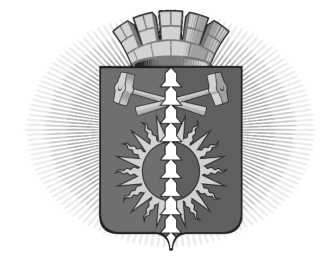 АДМИНИСТРАЦИЯ  ГОРОДСКОГО ОКРУГА ВЕРХНИЙ ТАГИЛПОСТАНОВЛЕНИЕПлан организации и проведения ярмарокна территории городского округа Верхний Тагил в 2022 годуот 07.04.2022от 07.04.2022№ 278____№ 278____г. Верхний Тагилг. Верхний Тагилг. Верхний Тагилг. Верхний Тагилг. Верхний ТагилО внесении изменений в План организации и проведения ярмарок на территории городского округа Верхний Тагил в 2022 годуО внесении изменений в План организации и проведения ярмарок на территории городского округа Верхний Тагил в 2022 годуО внесении изменений в План организации и проведения ярмарок на территории городского округа Верхний Тагил в 2022 годуО внесении изменений в План организации и проведения ярмарок на территории городского округа Верхний Тагил в 2022 годуО внесении изменений в План организации и проведения ярмарок на территории городского округа Верхний Тагил в 2022 годуВ соответствии с постановлением Правительства Свердловской области от 07.12.2017 № 908-ПП «Об утверждении Порядка организации ярмарок на территории Свердловской области и продажи товаров (выполнения работ, оказания услуг) на них», руководствуясь Уставом городского округа Верхний Тагил, Администрация городского округа Верхний ТагилПОСТАНОВЛЯЕТ:1. Внести в План организации и проведения ярмарок на территории городского округа Верхний Тагил в 2022 году, утвержденный Постановлением Администрации городского округа Верхний Тагил от 06.12.2021 № 713 «Об утверждении Плана организации и проведения ярмарок на территории городского округа Верхний Тагил в 2022 году», изменения, изложив его в новой редакции (прилагается).2. Настоящее постановление опубликовать в газете «Местные ведомости» и на официальном сайте городского округа Верхний Тагил в сети Интернет (www.go-vtagil.ru).И.о. Главы городского округа                                              Н.А. КропотухинаВерхний ТагилВ соответствии с постановлением Правительства Свердловской области от 07.12.2017 № 908-ПП «Об утверждении Порядка организации ярмарок на территории Свердловской области и продажи товаров (выполнения работ, оказания услуг) на них», руководствуясь Уставом городского округа Верхний Тагил, Администрация городского округа Верхний ТагилПОСТАНОВЛЯЕТ:1. Внести в План организации и проведения ярмарок на территории городского округа Верхний Тагил в 2022 году, утвержденный Постановлением Администрации городского округа Верхний Тагил от 06.12.2021 № 713 «Об утверждении Плана организации и проведения ярмарок на территории городского округа Верхний Тагил в 2022 году», изменения, изложив его в новой редакции (прилагается).2. Настоящее постановление опубликовать в газете «Местные ведомости» и на официальном сайте городского округа Верхний Тагил в сети Интернет (www.go-vtagil.ru).И.о. Главы городского округа                                              Н.А. КропотухинаВерхний ТагилВ соответствии с постановлением Правительства Свердловской области от 07.12.2017 № 908-ПП «Об утверждении Порядка организации ярмарок на территории Свердловской области и продажи товаров (выполнения работ, оказания услуг) на них», руководствуясь Уставом городского округа Верхний Тагил, Администрация городского округа Верхний ТагилПОСТАНОВЛЯЕТ:1. Внести в План организации и проведения ярмарок на территории городского округа Верхний Тагил в 2022 году, утвержденный Постановлением Администрации городского округа Верхний Тагил от 06.12.2021 № 713 «Об утверждении Плана организации и проведения ярмарок на территории городского округа Верхний Тагил в 2022 году», изменения, изложив его в новой редакции (прилагается).2. Настоящее постановление опубликовать в газете «Местные ведомости» и на официальном сайте городского округа Верхний Тагил в сети Интернет (www.go-vtagil.ru).И.о. Главы городского округа                                              Н.А. КропотухинаВерхний ТагилПриложениек постановлению администрации городского округа Верхний Тагилот 07.04.2022 № 278№ п/пАдрес места проведения ярмаркиДата проведения ярмаркиНаименование ярмаркиОрганизатор ярмарки, контактная информация Тип ярмаркиКоличество торговых мест на ярмаркеРежим работы ярмарки1г. Верхний Тагил,ул. Ленина, площадь города Верхний Тагил23 апреля«Весенняя»Администрация городского округа Верхний Тагил,г. Верхний Тагил,ул. Жуковского, 13, Танаева Елена Сергеевна, тел. (34357) 2-00-24,www.go-vtagil.ruспециализированная509.00-16.002г. Верхний Тагил, ул. Ленина, площадь города Верхний Тагил15 мая«С ярмарки на дачу»Администрация городского округа Верхний Тагил,г. Верхний Тагил,ул. Жуковского, 13, Танаева Елена Сергеевна, тел. (34357) 2-00-24,www.go-vtagil.ruспециализированная509.00-16.003г. Верхний Тагил, ул. Ленина, площадь города Верхний Тагил11 июня«Дачный сезон»Администрация городского округа Верхний Тагил,г. Верхний Тагил,ул. Жуковского, 13, Танаева Елена Сергеевна, тел. (34357) 2-00-24,www.go-vtagil.ruспециализированная509.00-16.004г. Верхний Тагил, ул. Ленина, площадь города Верхний Тагил9 июля«Дачный сезон»Администрация городского округа Верхний Тагил,г. Верхний Тагил,ул. Жуковского, 13, Танаева Елена Сергеевна, тел. (34357) 2-00-24,www.go-vtagil.ruуниверсальная509.00-16.005г. Верхний Тагил, ул. Ленина, площадь города Верхний Тагил6 августа«Дачный сезон»Администрация городского округа Верхний Тагил,г. Верхний Тагил,ул. Жуковского, 13, Танаева Елена Сергеевна, тел. (34357) 2-00-24,www.go-vtagil.ruуниверсальная509.00-16.006г. Верхний Тагил, ул. Ленина, площадь города Верхний Тагил3 сентября«Золотая осень»Администрация городского округа Верхний Тагил,г. Верхний Тагил,ул. Жуковского, 13, Танаева Елена Сергеевна, тел. (34357) 2-00-24,www.go-vtagil.ruспециализированная509.00-16.007г. Верхний Тагил, ул. Ленина, площадь города Верхний Тагил18 сентября«Золотая осень»Администрация городского округа Верхний Тагил,г. Верхний Тагил,ул. Жуковского, 13, Танаева Елена Сергеевна, тел. (34357) 2-00-24,www.go-vtagil.ruуниверсальная509.00-16.00